(EN CASO DE TENER LOGOTIPO O MEMBRETE FAVOR DE ANEXARLO)LUGAR Y FECHATRÁNSITO CINCO ARTES ESCÉNICAS S.C.PRESENTEPor medio de la presente manifiesto mi interés de participar en el marco de las actividades del V FESTIVAL INTERNACIONAL ESCENARIOS SUSPENDIDOS con la presentación de la obra        ____________________   de la compañía _____________________, así como a las actividades paralelas que surjan de ella, tales como cursos, charlas y laboratorios.Sin más por el momento, agradezco de antemano su atención.A T E N T A M E N T E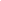 _________________________________(Nombre completo, tels, mails, web y dirección del representante de la compañía)